
Division of Social and Behavioral Sciences 
Department of Psychology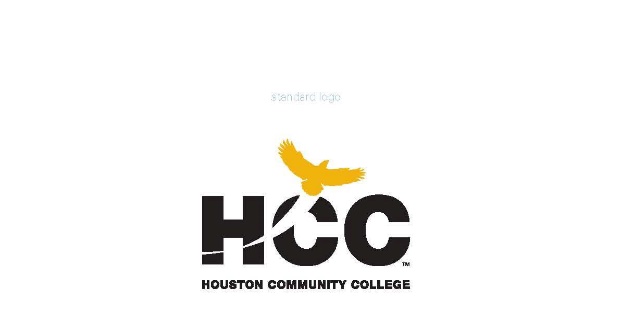 PSYC 2301: General Psychology 39321 – Fall 2017 West Loop Center Campus       Room 171 | 7:00 PM-8:20 PM | Tuesday/Thursday3 hour lecture course / 48 hours per semester/  16 weeks  In-personStudents:Due to the impact of Hurricane Harvey on the Houston area, HCC classes that were scheduled to begin on August 28 were rescheduled to begin on September 11. The Texas Higher Education Coordinating Board requires all HCC instructors to provide students with supplementary instructional activities to compensate for lost instructional time. For this reason, the syllabus for this course must be modified. I will notify you as soon as the modified syllabus is available. In the meantime, begin working on the course requirements. None of my syllabus modifications will cause you to lose credit or grade points for work you do between the first day of classes and the date on which the modified syllabus becomes available.Instructor:  Brittany Lee, MA, LPC-I Instructor Contact Information:   brittany.lee@hccs.eduCell Phone: 832-541-4679   When leaving a voice message you must state the course title, your full name, and a call back number for identification purposes.Psychology Department Chair: Dr. Karen P. Saenz, karen.saenz@hccs.edu; 713-718-7180
Office Location and Hours   By appointment only. Please feel free to contact me concerning any problems that you are experiencing in this course. You do not need to wait until you have received a poor grade before asking for my assistance. Your performance in my class is very important to me. I am available to hear your concerns and just to discuss course topics.Email PolicyHCCS policy requires instructors and students to communicate only through the HCCS email system. If you have not activated your HCCS student email account, you can do so here (http://www.hccs.edu/district/students/student-e-maileagle-id/). I will respond to your emails within 24 hours on weekdays; Monday morning for weekend messages. Students may also use Canvas Inbox to communicate with me.Course DescriptionPSYC 2301 is a survey course of the basic principles underlying human behavior. Emphasis is placed on major areas of study in the field of psychology, such as motivation, development, thought processes, personality.PrerequisitesPSYC 2301 requires college-level reading and writing skills.  Research indicates that you are most likely to succeed if you have already taken and passed ENGL 1301.  The minimum requirements for enrollment in PSYC 2301 include placement in college-level reading (or take INRW 0420 or ESOL 0360 as a co-requisite). If you have enrolled in this course without having satisfied these prerequisites, you are at higher risk of failure or withdrawal than students who have done so, and you should carefully read and consider the repeater policy in the HCCS Student Handbook.Program Student Learning Outcomes (PSLOs) for all PSYC CoursesDefine, discuss, and apply key terms and concepts that are essential to success in upper division psychology courses (e.g., abnormal psychology, history and systems of psychology, advanced learning theory, developmental psychology, industrial/organizational psychology).Outline, define, discuss, and apply the steps of the scientific method.Define, discuss, and apply key terms and concepts associated with descriptive and experimental research methods.Define, discuss, and apply psychological terms and concepts that are commonly found in news reports, self-help literature, parenting literature, and psychotherapy.Core Curriculum Objectives (CCOs) for all PSYC Core CoursesPSYC 2301 satisfies the social science requirement in the HCCS core curriculum. The HCCS Psychology Discipline Committee has specified that the course addresses the core objectives as follows:Critical Thinking: Students will demonstrate the ability to engage in inquiry and analysis, evaluation and synthesis of information, and creative thinking by completing a written assignment such as a book report, research paper, or essay.Communication Skills: Students will demonstrate effective development, interpretation and expression of ideas through written, oral, and visual communication by completing a written assignment such as a book report, research paper, or essay.Quantitative and Empirical Literacy: Students will demonstrate the ability to draw conclusions based on the systematic analysis of topics using observation, experiment, and/or numerical skills by completing textbook reading assignments, completing assignments, and answering questions on quizzes and exams that pertain to Course Student Learning Outcome #2 above.Social Responsibility: Students will demonstrate cultural self-awareness, intercultural competency, civil knowledge, and the ability to engage effectively in regional, national, and global communities by completing textbook reading assignments, completing assignments, and answering questions on quizzes and exams that pertain to Course Student Learning Outcome #4 above.Course Student Learning Outcomes (CSLOs) for PSYC 2301
Upon completion of PSYC 2301, the student will be able to:Demonstrate knowledge of concepts, facts, and theoretical perspectives in the major sub-fields of psychology.Define and identify the research methods used in psychology, including the strengths and weaknesses of each method.Demonstrate knowledge of and identify concepts related to personal development and the development and behavior of others.Apply psychological concepts to the solution of issues and problems including ethics, coping with stressful events, health and wellness, parenting, learning, memory, and /or evaluation of media presentations.Learning Objectives for PSYC 2301Instructional MethodsSuccess in the CourseAs with any three-hour course, you should expect to spend at least six hours per week outside of class reading and studying the material. I will provide assignments to help you use those six hours per week wisely. Additional time will be required for the written assignment. Successful completion of this course requires a combination of reading the textbook, attending class, completing assignments in Eagle Online, and participating in class discussions. There is no short cut for success in this course; it requires reading (and probably re-reading) and studying the material using the course objectives as your guide.Eagle Online Canvas Learning Management SystemThis section of PSYC 2301 will use Eagle Online Canvas to supplement in-class assignments, exams, and activities. Students will also use Canvas to access handouts for out of class assignments/activities, videos, supplemental lecture documents, and class announcements. HCCS Open Lab locations may be used to access the Internet and Eagle Online Canvas. YOU MUST USE FIREFOX OR CHROME AS YOUR BROWSER. For a free download of Firefox for free, go to http://www.mozilla.org/en-US/firefox/new/Instructional MaterialsKing, L. (2017). The Science of Psychology: An Appreciative View 4E. New York, NY: McGraw-Hill.Final Exam HandbookPosted on  Eagle Online Canvas and/or the Learning WebHow to Register for Connect/LearnSmartPaste https://connect.mheducation.com/class/b-lee-fall-2017-39321-tuth into browser location box. Click “Enter.”Enter your email address, and click “Begin.”If you do not have a McGraw-Hill account, you will be prompted to create one. If you do have an MH account, you will be prompted to enter your password.On the next page, choose one of these options:Enter the access code you received with your textbookPurchase access using a debit or credit cardClick “Get courtesy access” to register for a free two-week subscription to Connect.Log in to Connect and click “Classes” in the menu on the left side of the screen.Click the link to my class. If you registered for free access, you will be prompted to purchase permanent access. If you do not wish to purchase permanent access, click “No.”On the next page click the “SmartBook/LearnSmart” button on the left side of the screen to open the ebook.Connect/LearnSmartStudents will also use Connect/LearnSmart to access handouts for in/out of class assignments/activities, videos, quizzes, and supplemental lecture documents.Exams and AssignmentsExamsThere will be a total of five unit exams. Your lowest unit exam will be dropped (this excludes your final exam). The unit exams will consist of 50 multiple-choice questions with each question being worth two points totaling a maximum of 100 points. Most questions will be selected from the text and lectures but a few may come from other sources such as the syllabus, Connect/LearnSmart assignments/quizzes, and videos viewed during class. You are responsible for knowing which exam to take, which chapters it covers, and when it is offered. All this information will be made available to you in class. Your exam grade is worth 400 points toward your total grade (1000 points maximum). You must take all in class exams at the scheduled time. No make-up tests will be given. The final exam will consist of 100 questions of the same format and will be comprehensive. You will be given one hour (60 minutes) to complete each of the five unit exams. Make sure you are on time for all exams. If you are late you are giving yourself less time to complete the exam. You will need a Scantron for ALL exams. HCC does not provide students with Scantron forms. They are sold in campus bookstores.Written AssignmentAll students must write a 2-3 page essay over a topic from any chapter in your textbook that we cover in class. Your paper must conform to the following criteria:The essay must begin with an introductory paragraph that provides readers with a brief overview of what topic your essay will cover and why you chose the topic in question. The introductory paragraph must be followed by the body of your paper that must include a paraphrased overview of the topic chosen. In addition, the body of your essay must include a real-world example OR a personal experience that is related to your essay topic. Your essay must conclude with a paragraph that briefly recaps the essay and explains your findings or what you learned as it relates to your topic chosen.You must provide a cover sheet with your name, course name, and the topic chosen for your essay. The cover sheet is NOT included in the 2-3 page essay length requirement.The essay must be typed, double-spaced, have a 12-pt. font, and have margins no larger than one inch. Your writing assignment is worth 250 points towards your total grade (1000 points maximum).  Other instructions may be given in class.*If you need help with your writing assignments, HCC offers online tutoring @ this link: http://hccs.askonline.net/In-Class ActivitiesIt is important that you come to class every day on time so that you can participate in the learning experience. You will have 10 random in-class activities/assignments worth 20 points each that will be a part of your participation grade. If you turn in all 10 random in-class activities/assignments, you will receive a total participation grade of 200 points towards your total grade (1000 points maximum). You will receive a grade of 0 points for each random in-class activity/assignment missed. There are NO make-up assignments.Departmental Final Exam The Final Exam will consist of 100 multiple-choice questions with each question being worth 1.5 points totaling a maximum of 150 points towards your total grade (1000 points maximum). All students will be required to take a comprehensive departmental final exam consisting of 100 multiple- choice questions. Students must provide their own Scantron forms (FORM NUMBER 882-E-LOVAS). All the information students need to prepare for the exam is in the Final Exam Handbook. The final exam may not be taken early under any circumstances. You must get at least 50% of the items correct on the final to pass the course. Students who are absent from the final exam without discussing their absence with the instructor in advance or within 24 hours afterward will receive a course grade of Incomplete. Any student who does not take a makeup exam by the end of the following long semester will receive a final exam grade of zero and a course grade of F.Grading Formula   Exams					400 pointsIn-Class Activities			200 pointsWritten Assignment(s)		250 pointsDepartmental Final Exam		150 pointsHCC Grading Scale IP (In Progress) is given only in certain developmental courses.  The student must re-enroll to receive credit.  COM (Completed) is given in non-credit and continuing education courses.  To compute grade point average (GPA), divide the total grade points by the total number of semester hours attempted.  The grades “IP,” “COM” and “I” do not affect GPA.Makeup PolicyBecause the lowest unit exam grade is dropped there will be no make-up exams. Students are only allowed to makeup (turn in late without penalty) the written assignment if they provide proof of a documented emergency. Students who provide me with proof of a documented emergency will be granted a one-week extension without penalty. After the one-week extension OR if you fail to provide proof of a documented emergency the penalty for late submissions will be the deduction of 20 points for each day that your writing assignment is late. In conclusion, the final exam grade will NOT be dropped.Incomplete GradesIn order to receive a grade of Incomplete (“I”), you must have completed at least 85% if the work in the course. In all cases, the instructor reserves the right to decline a student’s request to receive a grade of Incomplete.Syllabus ModificationsThe instructor reserves the right to modify the syllabus at any time during the semester and will promptly notify students in writing, typically by e-mail, of any such changes.Course CalendarInstructor and Student ResponsibilitiesAs your Instructor, it is my responsibility to:Provide the grading scale and detailed grading formula explaining how student grades are to be derivedFacilitate an effective learning environment through class activities, discussions, and lecturesDescription of any special projects or assignmentsInform students of policies such as attendance, withdrawal, tardiness and make upProvide the course outline and class calendar which will include a description of any special projects or assignmentsArrange to meet with individual students before and after class as requiredTo be successful in this class, it is the student’s responsibility to:Attend class and participate in class discussions and activitiesRead and comprehend the textbookComplete the required assignments and exams:Ask for help when there is a question or problemKeep copies of all paperwork, including this syllabus, handouts and all assignmentsAttain a raw score of at least 50% on the departmental final examBe aware of and comply with academic honesty policies in the HCCS Student Handbook AttendanceYou are encouraged to attend each class since regular attendance correlates with good grades. Be on time and attend the entire class. If you must be absent, you are, of course, responsible for the material covered in class in your absence (see the Course Calendar). Be advised that instructors must drop students who fail to attend class by the official date of enrollment (“Census Day”). In addition, instructors may drop students who miss six hours of class time. Poor attendance records tend to correlate with poor grades. Please be advised that instructors may drop students who miss six or more hours of class time. Please do not contact me for notes as I do not share my notes with students. It is your responsibility to take thorough notes or obtain them from a fellow classmate if you are late, absent, or leave early. It is also important that you arrive to class on time to avoid being marked absent or missing important information/announcements given at the beginning of class. Campus Carry Law (SB11 2015At HCC the safety of our students, staff, and faculty is our first priority. As of August 1, 2017, Houston Community College is subject to the Campus Carry Law (SB11 2015). For more information, visit the HCC Campus Carry web page at http://www.hccs.edu/district/departments/police/campus-carry/.Hurricane Harvey VictimsAny student who faces challenges securing their food or housing and believes this may affect their performance in the course is urged to contact the Dean of Students for support. Furthermore, please notify the professor if you are comfortable in doing so. For more information, visit the HCC Hurricane Harvey Student Resources web page www.hccs.edu/harveystudentresourcesWithdrawalIf you decide to withdraw from the course, it is your responsibility to do so online via the PeopleSoft student management system. If you need assistance, visit the counselors’ office on your campus. You may wish to discuss your decision to withdraw from the class with your instructor beforehand.Classroom ConductI expect students to conduct themselves professionally in their communications with me, their classmates, and college staff and administration. Behavior inappropriate to the collegiate setting (including but not limited to abusive/derogatory/threatening/harassing language directed at the instructor or towards other students, staff or administrators) will not be tolerated, and may result in removal from the course if severe and/or repeated. Student OrganizationsPsi Kappa All students are invited to join Psi Kappa, an organization that can help students learn about psychology outside the classroom, serve the community, meet students in other PSYC classes, interact with PSYC faculty, and learn leadership skills. For more information, visit the Psi Kappa/Northwest Facebook page or the Psi-Kappa/Southwest Facebook page. Psi BetaHCC has an active chapter of Psi Beta: National Honor Society in Psychology for Community and Junior Colleges. To learn more about this organization visit the Psi Beta website. For information about the HCC chapter, visit the Psi Beta page on the HCC Learning Web or the HCC Psi Beta Facebook page.Psychology Achievers ScholarshipTo be eligible for the $125 per semester Psychology Achievers Scholarship, a student must (1) meet all HCC Foundation criteria for scholarship eligibility, and (2) make an A in either PSYC 2301 or PSYC 2314. For more information, visit the HCC Foundation scholarship website.TutoringHCC provides free, confidential, and convenient academic support to HCC students in an online environment and on campus. Tutoring is provided by HCC personnel in order to ensure that it is contextual and appropriate. Visit the HCC Tutoring Services website for details.HCCS Student PoliciesAll students are responsible for reading and understanding the HCCS Student Handbook, which contains policies, information about conduct, and other important information. Access the handbook at http://central.hccs.edu/students/student-handbook/Students with DisabilitiesHouston Community College is dedicated to providing an inclusive learning environment by removing barriers and opening access for qualified students with documented disabilities in compliance with the Americans with Disabilities Act (ADA) and Section 504 of the Rehabilitation Act. Ability Services is the designated office responsible for approving and coordinating reasonable accommodations and services in order to assist students with disabilities in reaching their full academic potential. In order to receive reasonable accommodations or evacuation assistance in an emergency, the student must be registered with Ability Services.If you have a documented disability (e.g. learning, hearing, vision, physical, mental health, or a chronic health condition), that may require accommodations, please contact the appropriate Ability Services Office below. Please note that classroom accommodations cannot be provided prior to your Instructor’s receipt of an accommodation letter and accommodations are not retroactive. Accommodations can be requested at any time during the semester, however if an accommodation letter is provided to the Instructor after the first day of class, sufficient time (1 week) must be allotted for the Instructor to implement the accommodations.Ability Services InformationHCCS.EDUhttp://central.hccs.edu/students/disability-services/Central College713.718.6164Coleman College 713-718-7376Northeast College713-718-8322Northwest College713-718-5422713-718-5408Southeast College713-718-7144Southwest College713-718-5910Adaptive Equipment/Assistive Technology713-718-6629 713-718-5604 Interpreting and CART services713-718-6333EGLS3 Evaluation for Greater Learning Student Survey SystemThe EGLS3 (Evaluation for Greater Learning Student Survey System) will be available for most courses near the end of the term until finals start. This brief survey will give invaluable information to your faculty about their teaching. Results are anonymous and will be available to faculty and division chairs after the end of the term. EGLS3 surveys are only available for the Fall and Spring semesters. There are no EGLS3 surveys during the Summer semester due to logistical reasons.Office of Institutional Equity 
Title IX of the Education Amendments of 1972 requires that institutions have policies and procedures that protect students’ rights with regard to sex/gender discrimination. Information regarding these rights are on the HCC website under Students-Anti-discrimination. Students who are pregnant and require accommodations should contact any of the ADA Counselors for assistance. It is important that every student understands and conforms to respectful behavior while at HCC. Sexual misconduct is not condoned and will be addressed promptly. Know your rights and how to avoid these difficult situations. Log in to www.edurisksolutions.org. Sign in using your HCC student email account, then go to the button at the top right that says Login and enter your student number.OBJECTIVES FOR CSLO #1: Demonstrate knowledge of concepts, facts, and theoretical perspectives in psychology.Major schools of thought in psychologyPositive psychology1.2   Components of the neuron1.3   Components of the synapse1.4   Action potential1.5   Major neurotransmitters1.6   Medulla1.7   Cerebellum1.8   Hypothalamus1.9   Limbic system1.10 Components of the cerebrum1.11 Plasticity1.12 Endocrine system1.13 Learning1.14 Reinforcement1.15 Punishment1.16 Observational learning1.17 Characteristics of short-term memory1.18 Characteristics of long-term memory1.19 Phases of prenatal development1.20 Piaget's stages of cognitive development1.21 Erikson's stages of psychosocial development1.22 Alzheimer's disease1.23 General Adaptation Syndrome (GAS)1.24 Post-traumatic stress disorder (PTSD)1.25 Definition of personality1.26 Conscious, unconscious, preconscious mind1.27 Id, ego, and superego1.28 Freud's psychosexual stages1.29 Phobias1.30 Panic disorder1.31 Obsessive-compulsive disorder1.32 Dissociative identity disorder1.33 Schizophrenia1.34 Major depressive disorder1.35 Bipolar disorder1.36 Personality disordersOBJECTIVES FOR CSLO #2: Explain the scientific method and how it applies to psychological research.2.1    Scientific method2.2    Descriptive methods2.3    Representative sample 2.4    Correlational method2.5    Experimental method2.6    Causal hypotheses2.7    Independent variable2.8    Dependent variable2.9    Experimental group2.10 Control group2.11 Random assignment2.12 Placebo effect2.13 Placebo2.14 Double-blind procedure2.15 Methods of studying the brain2.16 Methods used by Pavlov, Watson, and SkinnerOBJECTIVE FOR CSLO #3: Demonstrate knowledge of and identify concepts related to personal development and the development and behavior of others.3.1    Differences among the major theoretical perspectives in psychology3.2    Processes that occur when a neuron is activated3.3    How neurotransmitters affect behavior3.4    Functions of the frontal lobes3.5    Difference between the central and peripheral nervous systems3.6    Functions of the sympathetic and parasympathetic nervous systems3.7    How the pituitary gland affects behavior3.8    How the adrenal glands affect behavior3.9    How classical conditioning modifies an organism's responses to stimuli3.10 How operant conditioning modifies an organism's responses to stimuli3.11 Difference between positive and negative reinforcement3.12 Factors that influence the effectiveness of punishment3.13 Information-processing approach to memory3.14 Reconstructive memory3.15 The function of schemas3.16 Causes of forgetting3.17 Effects of teratogens and other negative factors on prenatal development3.18 Relationship between contact comfort and attachment3.19 Differences among the various patterns of attachment3.20 Differences among the cognitive-developmental, social-cognitive, and gender schema explanations of gender role development3.21 Distinctions among the terms sex, gender, gender identity, and sexual orientation3.22 Process of cognitive development as Piaget explained it3.23 Proposed causes of and preventive measures for Alzheimer's disease3.24 Difference between stress and stressors3.25 Effects of stress on the immune system3.26 Effects of daily hassles on stress3.27 Factors that influence individual's capacity for resisting the effects of stress3.28 Function of defense mechanisms in Freud's theory3.29 Views of humanistic theorists regarding the personality3.30 Bandura's concept of reciprocal determinism3.31 Criteria for abnormal behavior3.32 Possible causes of schizophrenia3.33 Symptoms of major depressive disorder.3.34 Symptoms of bipolar disorderOBJECTIVES FOR CSLO #4: Apply psychological concepts to the solution of issues and problems including ethics, coping with stressful events, health and wellness, parenting, learning, memory, and /or evaluation of media presentations.4.1   Ethical standards for psychological research4.2   Principles of behavior genetics4.3   Principles of behavior modification4.4   Improving memory4.5   Effects of the authoritarian, authoritative, and permissive parenting styles on children's development4.6   Differences between problem-focused and emotion-focused coping4.7   Views of Abraham Maslow regarding self-actualizationDifferences between psychologists and psychiatristsDifferences among the various approaches to psychotherapyGradeTotal PointsA900+B800-899C700-799D600-699F<600A100-904 points per semesterB89-803 points per semesterC79-702 points per semesterD69-601 point per semesterF<600 points per semesterFXFailure due to non-attendance0 points per semesterIP (In Progress)0 points per semesterW (Withdrawn0 points per semesterI (Incomplete)0 points per semesterAUD (Audit)0 points per semesterWeekDatesTopic/What’s due18/29 8/31Class canceled/All HCC campuses closedClass canceled/All HCC campuses closed29/59/6Labor Day-All HCC campuses closedClass canceled/All HCC campuses closed39/12 9/14SyllabusChapter 1: What Is Psychology?49/19 9/21Chapter 1: What is Psychology, cont.; Chapter 2:  Psychology’s Scientific MethodChapter 2:  Psychology’s Scientific Method59/26 9/28Exam 1; Official Date of RecordChapter 3: Biological Foundations of Behavior610/3 10/5Chapter 3: Biological Foundations of Behavior, cont.; Chapter 6: Learning Chapter 6: Learning710/10 10/12Exam 2 (TAKE HOME EXAM); Chapter 7: MemoryChapter 7: Memory 810/17 10/19Chapter 9: Human DevelopmentChapter 9: Human Development910/24 10/26Exam 3 Review Exam 31010/31 11/211/3Chapter 12: PersonalityChapter 12: Personality; Written Assignment DueLast Day to Administratively Withdraw1111/7 11/9Chapter 15: Psychological DisordersChapter 15: Psychological Disorders1211/1411/16Exam 4 Review Exam 41311/21 11/23Chapter 16: TherapiesChapter 16: Therapies1411/28 11/30Chapter 17: Health PsychologyChapter 17: Health Psychology1512/5 12/7Exam 5 Review Exam 51612/12 12/14Final Exam Review Final Exam 